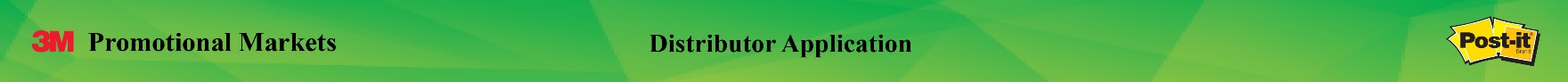 ayment InformationIn order to best serve our customers, we have elected to require new accounts to prepay all orders until the minimum requirements are met. To be considered for terms, customers must obtain $3000.00 in sales and two (2) orders within a 12 month time period.  Credit can be reviewed at the customer’s request once these minimums have been met by emailing ardepartment@3mpromote.com or calling 800-255-2183.Please provide a Credit Card for us to keep on file for your orders.  Complete the information below:3M and Post-it are trademarks of 3M. © 3M 2017. All Rights Reserved. Printed in the U.S.A. Please Recycle.Email completed form to: 3M Promotional MarketsEmail completed form to: 3M Promotional MarketsEmail completed form to: 3M Promotional MarketsEmail completed form to: 3M Promotional MarketsEmail: 3MDealer@3MPromote.comEmail: 3MDealer@3MPromote.comEmail: 3MDealer@3MPromote.comEmail: 3MDealer@3MPromote.comEmail: 3MDealer@3MPromote.comBusinessLegal Business Name      Legal Business Name      Legal Business Name      Legal Business Name      Legal Business Name      Legal Business Name      Legal Business Name      Legal Business Name      Company name listed on purchase order  (if different than above) Company name listed on purchase order  (if different than above) Company name listed on purchase order  (if different than above) Company name listed on purchase order  (if different than above) Company name listed on purchase order  (if different than above) Company name listed on purchase order  (if different than above) Company name listed on purchase order  (if different than above) Company name listed on purchase order  (if different than above) Street Address     Street Address     Street Address     Street Address     Street Address     Email addressEmail addressEmail addressCity, State, ZipCity, State, ZipCity, State, ZipCity, State, ZipPhone(          )  Phone(          )  Phone(          )  Fax(         )   Owner’s NameOwner’s NameOwner’s NameOwner’s NameOwner’s NameAddition Contact NameAddition Contact NameAddition Contact NameBilling Location (if different than above)Billing Location (if different than above)Billing Location (if different than above)Billing Location (if different than above)Billing Location (if different than above)Paying Office (if different than above)Paying Office (if different than above)Paying Office (if different than above)Business Name     Business Name     Business Name     Business Name     Business Name     Business NameBusiness NameBusiness NameAddress        Address        Address        Address        Address        AddressAddressAddressCity/State/Zip         City/State/Zip         City/State/Zip         City/State/Zip         City/State/Zip         City/State/ZipCity/State/ZipCity/State/ZipPhone(          )Fax(          )Fax(          )Fax(          )Fax(          )Phone(          )Phone(          )Fax(          )Contact NameContact NameContact NameContact NameContact NameContact NameContact NameContact NameEmail Provide an email address. All invoices will be sent to this address:Provide an email address. All invoices will be sent to this address:Provide an email address. All invoices will be sent to this address:Provide an email address. All invoices will be sent to this address:Provide an email address. All invoices will be sent to this address:Provide an email address. All invoices will be sent to this address:Email Provide an email address. All invoices will be sent to this address:Provide an email address. All invoices will be sent to this address:Provide an email address. All invoices will be sent to this address:Provide an email address. All invoices will be sent to this address:Provide an email address. All invoices will be sent to this address:Provide an email address. All invoices will be sent to this address:Email Company InformationPrimary Supplier of adhesive note products during the past 12 monthsPrimary Supplier of adhesive note products during the past 12 monthsPrimary Supplier of adhesive note products during the past 12 monthsPrimary Supplier of adhesive note products during the past 12 monthsPrimary Supplier of adhesive note products during the past 12 monthsPrimary Supplier of adhesive note products during the past 12 monthsPrimary Supplier of adhesive note products during the past 12 monthsPrimary Supplier of adhesive note products during the past 12 monthsExemptionState Sales/Use Tax Account Number       State Sales/Use Tax Account Number       State Sales/Use Tax Account Number       State Sales/Use Tax Account Number       State Sales/Use Tax Account Number       State Sales/Use Tax Account Number       State Sales/Use Tax Account Number       State Sales/Use Tax Account Number       ExemptionI hereby certify that I am engaged in the business of (required.)                                      and the tangible personal property described below which I shall purchase from 3M Promotional Markets, 2020 Lookout Drive, North Mankato, MN  56003, is exempt from(your State)(required)                                   State sales tax for the following reason(required)______________.         I hereby certify that I am engaged in the business of (required.)                                      and the tangible personal property described below which I shall purchase from 3M Promotional Markets, 2020 Lookout Drive, North Mankato, MN  56003, is exempt from(your State)(required)                                   State sales tax for the following reason(required)______________.         I hereby certify that I am engaged in the business of (required.)                                      and the tangible personal property described below which I shall purchase from 3M Promotional Markets, 2020 Lookout Drive, North Mankato, MN  56003, is exempt from(your State)(required)                                   State sales tax for the following reason(required)______________.         I hereby certify that I am engaged in the business of (required.)                                      and the tangible personal property described below which I shall purchase from 3M Promotional Markets, 2020 Lookout Drive, North Mankato, MN  56003, is exempt from(your State)(required)                                   State sales tax for the following reason(required)______________.         I hereby certify that I am engaged in the business of (required.)                                      and the tangible personal property described below which I shall purchase from 3M Promotional Markets, 2020 Lookout Drive, North Mankato, MN  56003, is exempt from(your State)(required)                                   State sales tax for the following reason(required)______________.         I hereby certify that I am engaged in the business of (required.)                                      and the tangible personal property described below which I shall purchase from 3M Promotional Markets, 2020 Lookout Drive, North Mankato, MN  56003, is exempt from(your State)(required)                                   State sales tax for the following reason(required)______________.         I hereby certify that I am engaged in the business of (required.)                                      and the tangible personal property described below which I shall purchase from 3M Promotional Markets, 2020 Lookout Drive, North Mankato, MN  56003, is exempt from(your State)(required)                                   State sales tax for the following reason(required)______________.         I hereby certify that I am engaged in the business of (required.)                                      and the tangible personal property described below which I shall purchase from 3M Promotional Markets, 2020 Lookout Drive, North Mankato, MN  56003, is exempt from(your State)(required)                                   State sales tax for the following reason(required)______________.         I, the undersigned purchaser, hereby certify that all of the above information pertaining to my business is correct.  I certify that all products which I shall purchase from 3M Promotional Markets, , is exempt and that I will be responsible for collecting any taxes that may pertain to such products.I, the undersigned purchaser, hereby certify that all of the above information pertaining to my business is correct.  I certify that all products which I shall purchase from 3M Promotional Markets, , is exempt and that I will be responsible for collecting any taxes that may pertain to such products.I, the undersigned purchaser, hereby certify that all of the above information pertaining to my business is correct.  I certify that all products which I shall purchase from 3M Promotional Markets, , is exempt and that I will be responsible for collecting any taxes that may pertain to such products.I, the undersigned purchaser, hereby certify that all of the above information pertaining to my business is correct.  I certify that all products which I shall purchase from 3M Promotional Markets, , is exempt and that I will be responsible for collecting any taxes that may pertain to such products.I, the undersigned purchaser, hereby certify that all of the above information pertaining to my business is correct.  I certify that all products which I shall purchase from 3M Promotional Markets, , is exempt and that I will be responsible for collecting any taxes that may pertain to such products.I, the undersigned purchaser, hereby certify that all of the above information pertaining to my business is correct.  I certify that all products which I shall purchase from 3M Promotional Markets, , is exempt and that I will be responsible for collecting any taxes that may pertain to such products.I, the undersigned purchaser, hereby certify that all of the above information pertaining to my business is correct.  I certify that all products which I shall purchase from 3M Promotional Markets, , is exempt and that I will be responsible for collecting any taxes that may pertain to such products.I, the undersigned purchaser, hereby certify that all of the above information pertaining to my business is correct.  I certify that all products which I shall purchase from 3M Promotional Markets, , is exempt and that I will be responsible for collecting any taxes that may pertain to such products.I, the undersigned purchaser, hereby certify that all of the above information pertaining to my business is correct.  I certify that all products which I shall purchase from 3M Promotional Markets, , is exempt and that I will be responsible for collecting any taxes that may pertain to such products.Signature of Authorized Purchaser (Actual Signature Required)Signature of Authorized Purchaser (Actual Signature Required)Signature of Authorized Purchaser (Actual Signature Required)Title of Authorized PurchaserTitle of Authorized PurchaserTitle of Authorized PurchaserTitle of Authorized PurchaserTitle of Authorized PurchaserDatePrepaymentInformationPrepaymentInformationPrepaymentInformationFor Security Purposes ayment Information is on Page 2 of this application.For Security Purposes ayment Information is on Page 2 of this application.For Security Purposes ayment Information is on Page 2 of this application.For Security Purposes ayment Information is on Page 2 of this application.For Security Purposes ayment Information is on Page 2 of this application.Credit
CardAuthorization                                                                                                                                 Authorization to use Credit Card on File    I hereby authorize 3M Promotional Markets to charge ALL of my incoming orders to my credit card.  American Express                                MasterCard                                Visa                                                                                                                                 Authorization to use Credit Card on File    I hereby authorize 3M Promotional Markets to charge ALL of my incoming orders to my credit card.  American Express                                MasterCard                                VisaCredit
CardAuthorizationCredit Card NumberExpiration DateCredit
CardAuthorizationCardholder’s NameCardholder’s NameCredit
CardAuthorizationCardholder’s Street AddressCardholder’s City/State/ZipLegal Business NameDate